Titularul documentuluiTitularul documentuluiTitularul documentului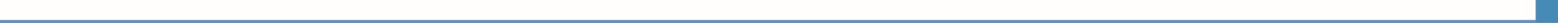 	1	NUME*	2	PRENUME*	3	ADRESAÎnlocuiți cu textÎnlocuiți cu textÎnlocuiți cu textÎnlocuiți cu textÎnlocuiți cu text	4	DATA NAŞTERII	5	NAŢIONALITATEÎnlocuiți cu textÎnlocuiți cu textÎnlocuiți cu text	Înlocuiți cu textÎnlocuiți cu textÎnlocuiți cu textÎnlocuiți cu textOrganizație emitentăOrganizație emitentăOrganizație emitentă	6	DENUMIREA ORGANIZAȚIEI *	7	NUMĂRUL DOCUMENTULUI *	8	DATA ELIBERĂRII *Înlocuiți cu textÎnlocuiți cu textInstituţia de origineInstituţia de origineInstituţia de origine	9	DENUMIRE ŞI ADRESA *	9	DENUMIRE ŞI ADRESA *	10	ŞTAMPILA ŞI / SAU SEMNĂTURAÎnlocuiți cu textÎnlocuiți cu textÎnlocuiți cu textÎnlocuiți cu textÎnlocuiți cu textÎnlocuiți cu textÎnlocuiți cu textÎnlocuiți cu text	11	NUMELE ŞI PRENUMELE PERSOANEI DE REFERINŢĂ / MENTORULUI *	11	NUMELE ŞI PRENUMELE PERSOANEI DE REFERINŢĂ / MENTORULUI *	12	TELEFONÎnlocuiți cu textÎnlocuiți cu textÎnlocuiți cu text	13	TITLU/FUNCŢIE	14	E-MAILÎnlocuiți cu textÎnlocuiți cu textÎnlocuiți cu textInstituţia gazdăInstituţia gazdăInstituţia gazdă	15	DENUMIRE ŞI ADRESA *	15	DENUMIRE ŞI ADRESA *	16	ŞTAMPILA ŞI / SAU SEMNĂTURAÎnlocuiți cu textÎnlocuiți cu textÎnlocuiți cu textÎnlocuiți cu textÎnlocuiți cu textÎnlocuiți cu textÎnlocuiți cu textÎnlocuiți cu text	17	NUMELE ŞI PRENUMELE PERSOANEI DE REFERINŢĂ / MENTORULUI *	17	NUMELE ŞI PRENUMELE PERSOANEI DE REFERINŢĂ / MENTORULUI *	18	TELEFONÎnlocuiți cu textÎnlocuiți cu textÎnlocuiți cu text	19	TITLU/FUNCŢIE	20	E-MAILÎnlocuiți cu textÎnlocuiți cu textÎnlocuiți cu textDescrierea experienţei de mobilitateDescrierea experienţei de mobilitateDescrierea experienţei de mobilitateDescrierea experienţei de mobilitateDescrierea experienţei de mobilitateDescrierea experienţei de mobilitate	21	OBIECTIVUL EXPERIENŢEI DE MOBILITATE *	21	OBIECTIVUL EXPERIENŢEI DE MOBILITATE *	21	OBIECTIVUL EXPERIENŢEI DE MOBILITATE *	21	OBIECTIVUL EXPERIENŢEI DE MOBILITATE *	21	OBIECTIVUL EXPERIENŢEI DE MOBILITATE *	21	OBIECTIVUL EXPERIENŢEI DE MOBILITATE *Înlocuiți cu textÎnlocuiți cu textÎnlocuiți cu textÎnlocuiți cu textÎnlocuiți cu textÎnlocuiți cu text	22	INIȚIATIVA DE EDUCAȚIE SAU FORMARE PROFESIONALĂ  ÎN CURSUL CĂREIA S-A REALIZAT EXPERIENŢEI DE MOBILITATE	22	INIȚIATIVA DE EDUCAȚIE SAU FORMARE PROFESIONALĂ  ÎN CURSUL CĂREIA S-A REALIZAT EXPERIENŢEI DE MOBILITATE	22	INIȚIATIVA DE EDUCAȚIE SAU FORMARE PROFESIONALĂ  ÎN CURSUL CĂREIA S-A REALIZAT EXPERIENŢEI DE MOBILITATE	22	INIȚIATIVA DE EDUCAȚIE SAU FORMARE PROFESIONALĂ  ÎN CURSUL CĂREIA S-A REALIZAT EXPERIENŢEI DE MOBILITATE	22	INIȚIATIVA DE EDUCAȚIE SAU FORMARE PROFESIONALĂ  ÎN CURSUL CĂREIA S-A REALIZAT EXPERIENŢEI DE MOBILITATE	22	INIȚIATIVA DE EDUCAȚIE SAU FORMARE PROFESIONALĂ  ÎN CURSUL CĂREIA S-A REALIZAT EXPERIENŢEI DE MOBILITATE	23	PROGRAMUL COMUNITAR SAU DE MOBILITATE IMPLICAT	23	PROGRAMUL COMUNITAR SAU DE MOBILITATE IMPLICAT	23	PROGRAMUL COMUNITAR SAU DE MOBILITATE IMPLICAT	23	PROGRAMUL COMUNITAR SAU DE MOBILITATE IMPLICAT	23	PROGRAMUL COMUNITAR SAU DE MOBILITATE IMPLICAT	23	PROGRAMUL COMUNITAR SAU DE MOBILITATE IMPLICATÎnlocuiți cu textÎnlocuiți cu textÎnlocuiți cu textÎnlocuiți cu textÎnlocuiți cu textÎnlocuiți cu text		DURATA EXPERIENŢEI DE MOBILITATE		DURATA EXPERIENŢEI DE MOBILITATE		DURATA EXPERIENŢEI DE MOBILITATE		DURATA EXPERIENŢEI DE MOBILITATE		DURATA EXPERIENŢEI DE MOBILITATE		DURATA EXPERIENŢEI DE MOBILITATE	24	DIN*	25	PÂNĂ ÎN *Competenţe dobândite prin experienţa de mobilitateCompetenţe dobândite prin experienţa de mobilitateCompetenţe dobândite prin experienţa de mobilitateCompetenţe dobândite prin experienţa de mobilitateCompetenţe dobândite prin experienţa de mobilitateCompetenţe dobândite prin experienţa de mobilitate	26A	ACTIVITĂŢI / SARCINI EFECTUATE *	26A	ACTIVITĂŢI / SARCINI EFECTUATE *	26A	ACTIVITĂŢI / SARCINI EFECTUATE *	26A	ACTIVITĂŢI / SARCINI EFECTUATE *	26A	ACTIVITĂŢI / SARCINI EFECTUATE *	26A	ACTIVITĂŢI / SARCINI EFECTUATE *Înlocuiți cu textÎnlocuiți cu textÎnlocuiți cu textÎnlocuiți cu textÎnlocuiți cu textÎnlocuiți cu text	27A	COMPETENŢE DOBÂNDITE LA LOCUL DE MUNCĂ	27A	COMPETENŢE DOBÂNDITE LA LOCUL DE MUNCĂ	27A	COMPETENŢE DOBÂNDITE LA LOCUL DE MUNCĂ	27A	COMPETENŢE DOBÂNDITE LA LOCUL DE MUNCĂ	27A	COMPETENŢE DOBÂNDITE LA LOCUL DE MUNCĂ	27A	COMPETENŢE DOBÂNDITE LA LOCUL DE MUNCĂÎnlocuiți cu textÎnlocuiți cu textÎnlocuiți cu textÎnlocuiți cu textÎnlocuiți cu textÎnlocuiți cu text	28A	COMPETENŢE LINGVISTICE	28A	COMPETENŢE LINGVISTICE	28A	COMPETENŢE LINGVISTICE	28A	COMPETENŢE LINGVISTICE	28A	COMPETENŢE LINGVISTICE	28A	COMPETENŢE LINGVISTICEÎnlocuiți cu textÎnlocuiți cu textÎnlocuiți cu textÎnlocuiți cu textÎnlocuiți cu textÎnlocuiți cu text	29A	COMPETENŢE DIGITALE	29A	COMPETENŢE DIGITALE	29A	COMPETENŢE DIGITALE	29A	COMPETENŢE DIGITALE	29A	COMPETENŢE DIGITALE	29A	COMPETENŢE DIGITALEÎnlocuiți cu textÎnlocuiți cu textÎnlocuiți cu textÎnlocuiți cu textÎnlocuiți cu textÎnlocuiți cu text	30A	COMPETENŢE ORGANIZAŢIONALE/MANAGERIALE	30A	COMPETENŢE ORGANIZAŢIONALE/MANAGERIALE	30A	COMPETENŢE ORGANIZAŢIONALE/MANAGERIALE	30A	COMPETENŢE ORGANIZAŢIONALE/MANAGERIALE	30A	COMPETENŢE ORGANIZAŢIONALE/MANAGERIALE	30A	COMPETENŢE ORGANIZAŢIONALE/MANAGERIALEÎnlocuiți cu textÎnlocuiți cu textÎnlocuiți cu textÎnlocuiți cu textÎnlocuiți cu textÎnlocuiți cu text	31A	COMPETENŢE DE COMUNICARE	31A	COMPETENŢE DE COMUNICARE	31A	COMPETENŢE DE COMUNICARE	31A	COMPETENŢE DE COMUNICARE	31A	COMPETENŢE DE COMUNICARE	31A	COMPETENŢE DE COMUNICAREÎnlocuiți cu textÎnlocuiți cu textÎnlocuiți cu textÎnlocuiți cu textÎnlocuiți cu textÎnlocuiți cu text	32A	ALTE COMPETENŢE	32A	ALTE COMPETENŢE	32A	ALTE COMPETENŢE	32A	ALTE COMPETENŢE	32A	ALTE COMPETENŢE	32A	ALTE COMPETENŢEÎnlocuiți cu textÎnlocuiți cu textÎnlocuiți cu textÎnlocuiți cu textÎnlocuiți cu textÎnlocuiți cu text	33A	DATA *			33A	DATA *			34A	SEMNĂTURA PERSOANEI DEREFERINŢĂ/MENTORULUI *	34A	SEMNĂTURA PERSOANEI DEREFERINŢĂ/MENTORULUI *	34A	SEMNĂTURA PERSOANEI DEREFERINŢĂ/MENTORULUI *	35A	SEMNĂTURA  TITULARULUIÎnregistrarea cursurilor urmate şi a calificativelor / notelor / creditelor obţinuteÎnregistrarea cursurilor urmate şi a calificativelor / notelor / creditelor obţinuteÎnregistrarea cursurilor urmate şi a calificativelor / notelor / creditelor obţinute	26B	NUMĂR MATRICOL AL STUDENTULUI *Înlocuiți cu textÎnlocuiți cu textAdăugaţi sau eliminaţi rânduri dacă este necesar.Adăugaţi sau eliminaţi rânduri dacă este necesar.Adăugaţi sau eliminaţi rânduri dacă este necesar.	33B	ESEU/RAPORT/DIZERTAŢIE	33B	ESEU/RAPORT/DIZERTAŢIE	33B	ESEU/RAPORT/DIZERTAŢIEÎnlocuiți cu textÎnlocuiți cu textÎnlocuiți cu text	34B	CERTIFICAT / DIPLOMĂ / TITLU ACADEMIC OBŢINUT	34B	CERTIFICAT / DIPLOMĂ / TITLU ACADEMIC OBŢINUT	34B	CERTIFICAT / DIPLOMĂ / TITLU ACADEMIC OBŢINUTÎnlocuiți cu textÎnlocuiți cu textÎnlocuiți cu text	35B	NUMELE ŞI PRENUMELE MENTORULUI / FUNCŢIONARULUI ADMINISTRATIV *	35B	NUMELE ŞI PRENUMELE MENTORULUI / FUNCŢIONARULUI ADMINISTRATIV *	36B	SEMNĂTURA  TITULARULUIÎnlocuiți cu textÎnlocuiți cu text	37B	DATA VALIDĂRII *	37B	DATA VALIDĂRII *	38B	NUMELE ŞI ADRESA INSTITUŢIEI *	38B	NUMELE ŞI ADRESA INSTITUŢIEI *	39B	ŞTAMPILA ŞI / SAU SEMNĂTURAÎnlocuiți cu textÎnlocuiți cu textÎnlocuiți cu textÎnlocuiți cu textÎnlocuiți cu textÎnlocuiți cu textÎnlocuiți cu textÎnlocuiți cu text